ROMÂNIA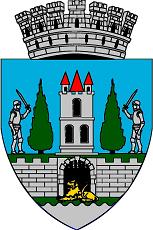 JUDEŢUL SATU MARECONSILIUL LOCAL AL	MUNICIPIULUI SATU MAREHOTĂRÂREA  Nr. 232/31.10.2019privind aprobarea cantității și prețului de valorificare a masei lemnoase provenite din lucrări de igienă, parte din producţia       anului 2019, a fondului forestier administrat de Ocolul Silvic Satu MareConsiliul Local al Municipiului Satu Mare întrunit în şedinţa ordinară din data de 31.10.2019,        Analizând proiectul de hotărâre înregistrat sub nr. 51465/22.10.2019,  referatul de aprobare al Primarului municipiului Satu Mare, înregistrat sub nr. 51464/22.10.2019 în calitate de iniţiator, raportul de specialitate al Serviciului Agricol și Fond Funciar înregistrat sub nr. 51463/22.10.2019 și avizele comisiilor de specialitate ale Consiliului Local Satu Mare.Având în vedere cererea Ocolului Silvic Satu Mare nr. 4495/19.09.2019 înregistrată sub nr. 46159/20.09.2019. În baza prevederilor art 4 alin (1), art. 6  alin. (2) lit (e), art. 20 alin. (5) și (6) precum si ale art. 45 alin. (1) și (13) din Regulamentului de valorificare a masei lemnoase din fondul forestier proprietate publică aprobat prin H.G. nr. 715/05.10.2017, cu modificările și completările ulterioare,În conformitate cu prevederile art. 59 din Legea nr. 46/2008, Codul Silvic, republicat cu modificările şi completările ulterioare,Ţinând seama de prevederile Legii nr.24/2000 privind normele de tehnică legislative pentru elaborarea actelor normative,republicată, cu modificările şi completările ulterioare,În temeiul prevederilor art. 129 alin. ( 2 ) lit. c) coroborat cu art. 139 alin. (3) lit. g) şi art. 196 alin. (1) lit. a) din O.U.G. nr. 57/2019 privind Codul administrativ,Adoptă prezenta,HOTĂRÂRE:Art.1. Se aprobă recoltarea unui volum de masă lemnoasă de 87 mc. din partida 1543242, provenită din lucrările de igienizare, din fondul forestier proprietate publică a municipiului Satu Mare administrat de Ocolul Silvic Satu Mare, parte din producția anului 2019.Art.2. Se aprobă valorificarea masei lemnoase prevăzute la art. 1, stabilită în condiții de piață, în funcție de specie sau grupa de specii, gradul de accesibilitate, sortiment, natura de produs, conform Anexelor  1 și 2 care fac parte integrantă din prezenta hotărâre.Art.3. Se aprobă vânzarea directă către populație a masei lemnoase aprobate în  Anexa nr. 2 a prezentei.          Art.4. Cu ducerea la îndeplinire a prezentei se încredinţează Primarul municipiului Satu Mare, Serviciul Agricol şi Fond Funciar, Direcţia Economică din cadrul Aparatului de Specialitate al Primarului, Ocolul Silvic Satu Mare.Art.5. Prezenta Hotărâre se comunică, prin intermediul Secretarului municipiului Satu Mare, în termenul prevăzut de lege, Primarului municipiului Satu Mare, Instituţiei Prefectului judeţului Satu Mare, Ocolului Silvic Satu Mare, Serviciului Agricol şi Fond Funciar, Direcţiei Economică din cadrul Aparatului de Specialitate al Primarului.          Președinte de ședință                                              Contrasemnează               Szejke Ottilia                                                             Secretar                                                                                       Mihaela Maria RacolțaPrezenta hotărâre a fost adoptată cu respectarea prevederilor art.139 alin. (3)  lit. g) din din O.U.G. nr. 57/2019 privind Codul administrativ;Redactat în 6 exemplare originale            Total consilieri în funcţie23Nr . total al consilierilor  prezenţi21Nr total al consilierilor absenţi2Voturi pentru21Voturi împotrivă0Abţineri0